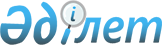 О военной форме одежды и знаках различия военнослужащих Службы охраны Президента Республики КазахстанУКАЗ ПРЕЗИДЕНТА РЕСПУБЛИКИ КАЗАХСТАН от 15 октября 1997 г. N 3673

      В соответствии со статьей 1 Указа Президента Республики Казахстан, имеющего силу Закона, от 3 октября 1995 года N 2483 "О Службе охраны Президента Республики Казахстан", пунктом 11 Положения о Службе охраны Президента Республики Казахстан, утвержденного Указом Президента Республики Казахстан от 3 января 1996 года N 2742 и Указом Президента Республики Казахстан от 20 ноября 1996 года N 3228 "О воинских символах пограничных войск Республики Казахстан, Министерства внутренних дел Республики Казахстан, внутренних войск Министерства внутренних дел Республики Казахстан, Службы охраны Президента Республики Казахстан и Республиканской гвардии" ПОСТАНОВЛЯЮ: 

      1. Утвердить описания и образцы (рисунки) военной формы одежды, знаков различия военнослужащих Службы охраны Президента Республики Казахстан (прилагаются).

     2. Правительству Республики Казахстан принять меры по реализации настоящего Указа.

     3. Настоящий Указ вступает в силу со дня подписания.     Президент

Республики Казахстан

                                            Приложение N 1                                            УТВЕРЖДЕНО                                         Указом Президента                                        Республики Казахстан                                    от 15 октября 1997 г. N 3678

                              ОПИСАНИЕ                ВОЕННОЙ ФОРМЫ ОДЕЖДЫ ВОЕННОСЛУЖАЩИХ                      СЛУЖБЫ ОХРАНЫ ПРЕЗИДЕНТА                        РЕСПУБЛИКИ КАЗАХСТАН                              ГЛАВА 1     Форма одежды для высшего офицерского состава     а/ Парадно-выходная форма одежды      фуражка цвета морской волны с околышем цвета морской волны,       шитье и кокарда золотистого цвета;      парадный мундир двубортный открытый, цвета морской волны, на       воротнике мундира шитье золотистого цвета;      парадно-выходной мундир двубортный открытый светло-серого       цвета, на воротнике мундира шитье золотистого цвета;      рубашка белая с черным галстуком;      брюки навыпуск цвета морской волны с кантом и лампасами;      пояс парадный золотистого цвета;      перчатки белого цвета;      полуботинки черного /коричневого/ цвета     / Рисунок N 1 /     б/ Повседневная форма одежды      фуражка /пилотка/ повседневная защитного цвета с околышем       защитного цвета, шитье и кокарда золотистого цвета;      мундир повседневный открытый двубортный защитного цвета /или       однобортный с накладными карманами на груди/, на воротнике       кителя шитье золотистого цвета;      рубашка защитного цвета с галстуком защитного цвета;      куртка на молнии, на груди накладные карманы с клапанами, по       бокам врезанные на молнии;      брюки навыпуск с кантом и лампасами красного цвета;      полуботинки черного /коричневого/ цвета.     / Рисунок N 2,3/     Облегченный летний вариант - фуражка облегченная, рубашка скоротким рукавом без галстука, брюки навыпуск. Весь комплект изоблегченной ткани.      полуботинки черного /коричневого/ цвета.     / Рисунок N 4 /     При летней форме одежды в холодную погоду:      плащ защитного цвета;      кашне защитного цвета:      полуботинки черного /коричневого/ цвета.     / Рисунок N 5 /     Зимний комплект повседневного обмундирования:      папаха /шапка/ каракулевая с кокардой;      пальто двубортное из драпа стального цвета с утеплителем и       каракулевым воротником, застегивается на три пуговицы, на       левой стороне три отделочные пуговицы, карманы врезные с       клапанами;      кашне серого цвета;      ботинки утепленные черного /коричневого/ цвета;      перчатки кожаные утепленные черного /коричневого/ цвета.     / Рисунок N 6 /     Весной и осенью:      пальто демисезонное из драпа защитного цвета однобортное;      кашне защитного цвета:      полуботинки черного /коричневого/ цвета.     /Рисунок N 7 /     в/ Полевая форма одежды:      фуражка полевая камуфлированного цвета;      куртка и брюки прямого покроя камуфлированного цвета;      ботинки полевые с высокими берцами;      снаряжение.     Зимний комплект:      шапка-ушанка из каракуля;      куртка и брюки камуфлированного цвета утепленные;      ботинки утепленные;      перчатки черного /коричневого/ цвета     / Рисунок N 8,9 /                              ГЛАВА 2     Форма одежды офицеров, прапорщиков и военнослужащих женщин     а/ Парадно-выходная форма одежды:      фуражка цвета морской волны с околышем и кантом василькового       цвета, у военнослужащих - женщин берет цвета морской волны;      парадно-выходной мундир открытый, цвета морской волны;      погоны золотистого цвета;      рубашка белая с черным галстуком;      брюки навыпуск с кантом василькового цвета, у военнослужащих-       женщин - юбка цвета морской волны;      пояс парадный золотистого цвета;      полуботинки /ботинки/ черного цвета;      перчатки белого цвета     / Рисунок N 10/    б/ Повседневная форма одежды:      фуражка /пилотка/ повседневная защитного цвета с околышем,       кантом василькового цвета и плетеный ремешок золотистого       цвета, у военнослужащих - женщин берет защитного цвета;      китель повседневный открытый однобортный, застегивается на       четыре пуговицы, накладные карманы на груди, по бокам -       врезные карманы с клапанами, на воротнике - эмблемы;      рубашка защитного цвета с галстуком защитного цвета;      брюки на выпуск с кантом василькового цвета, у военнослужащих -       женщин юбка защитного цвета;      куртка на молнии, на груди накладные карманы с клапанами, по       бокам врезные на молнии;      полуботинки черного /коричневого/ цвета.     Облегченный летний вариант:      фуражка облегченная летняя, рубашка с коротким рукавом без       галстука, брюки навыпуск, полуботинки черного /коричневого/       цвета.     / Рисунок N 11, 12, 13 /     Зимний комплект повседневного обмундирования:      шапка-ушанка /папаха/ из цигейки /каракуля/ с кокардой;      пальто из драпа защитного цвета с утеплителем и цигейковым       /каракулевым/ воротником, карманы врезные;      кашне защитного цвета.     / Рисунок N 14 /     При летней форме одежды в холодную погоду:      плащ защитного цвета из полушерстяной ткани с поясом;      кашне защитного цвета;      ботинки черного /коричневого/ цвета.     / Рисунок N 15 /     в/ Полевая форма одежды:      полевая хлопчатобумажная фуражка камуфлированного цвета;      полевые куртка и брюки хлопчатобумажные прямого покроя       камуфлированного цвета;      куртка и брюки /комбинезон/ хлопчатобумажные темно-синего       цвета*;      фуражка хлопчатобумажная темно-синего цвета*;      ботинки с высокими берцами;      снаряжение кожаное.     / Рисунок N 16 /     * Сноска.  Специальная одежда для технического персонала.     Зимний комплект:      шапка-ушанка из цигейки;      куртка и брюки утепленные с воротником из цигейки или       искусственного меха;      ботинки с высокими берцами утепленные;      снаряжение кожаное.     / Рисунок N 17 /.

                                            Приложение N 2                                            УТВЕРЖДЕНО                                         Указом Президента                                        Республики Казахстан                                     от 15 октября 1997 г. N 3673

                              ОПИСАНИЕ             погон, кокард, эмблем, нарукавных знаков,      шитья на головных уборах и обмундировании военнослужащих           Службы охраны Президента Республики Казахстан                              ГЛАВА 1                          Общие положения     Погоны установлены парадные, повседневные и полевые. По способукрепления к обмундированию они могут быть нашивные, вшивные, съемныеили на муфтах.     На поле погон соответственно присвоенному воинскому званиюразмещаются: изображение государственного герба РеспубликиКазахстан, пятиконечные звезды и звездочки, просветы, нашивки,эмблемы.                              ГЛАВА 2           Погоны военнослужащих Службы охраны Президента                       Республики Казахстан.     1. Погоны высшего офицерского состава     а/ Погоны парадные 

       Погоны с полем из галуна особого переплетения, изготовленного из позолоченной волоки /на пальто из шелка стального цвета/. 

      На погонах генерала армии вышита общевойсковая эмблема, ниже вышита позолоченной канителью и окантована красным шелком диаметром 40 мм. 

      На погонах генералов позолоченной канителью и окантованы по граням красным шелком звездочки диаметром 22 мм. / Рисунок N 1 / 

      На верхней рубашке погоны без кантов. Поле погон из той же ткани, что и рубашка, с рисунком галуна, вышитым позолоченноймишурой.     Звезды и эмблемы на погонах генералов такие же, как и напогонах к мундиру, но звездочки без окантовки.     б/ Погоны повседневные     Погоны с полем из шелкового галуна особого переплетениязащитного цвета /на пальто стального/.     Изображение, а также звезды , звездочки и эмблемы на погонахгенералов такие же, как и на погонах генералов без окантовки.     / Рисунок N 2 /     На верхней рубашке погоны такие же, как и на рубашке к мундиру,поле погон из той же ткани, что и рубашка повседневная.     в/ Погоны полевые     Погоны с полем из шелкового галуна особого переплетениязащитного цвета. Звездочки на погонах генералов защитного цвета безокантовки.     / Рисунок N 3 /     2. Погоны офицеров     а/ Погоны парадные     Погоны с полем из металлического галуна золотистого цвета, скантами и просветами василькового цвета. 

       На погонах старшего офицерского состава два просвета и звездочки золотистого цвета диаметром 20 мм. На погонах младшего офицерского состава один просвет и звездочки золотистого цвета 13 мм. Количество звездочек на погонах соответствует воинскому званию. 

      / Рисунок N 4 /      На верхней рубашке погоны из шелкового галуна белого цвета скантами и просветами василькового цвета.     Пуговицы и эмблемы соответственно 14 х 14 мм и 15 х 15 мм такие жекак на форменном обмундировании.     / Рисунок N 5 /     б/ Погоны повседневные     Погоны с полем из шелкового галуна защитного цвета, без кантов,с просветами василькового цвета.     Просветы и звездочки на погонах также, как и на погонахпарадных.     На верхней рубашке погоны с полем из шелкового галуна защитногоцвета или из рубашечной ткани, без кантов, с просветами васильковогоцвета и эмблемами. Просветы, звездочки и эмблемы на погонах такиеже, как и на погонах парадных.     / Рисунок N 6,7,8 /     в/ Погоны полевые     Погоны защитного или камуфлированного цвета без кантов ипросветов конструктивно вшитые в обмундирование. Звездочки защитногоцвета.     / Рисунок N 9 /     3. Погоны прапорщиков     а/ Погоны парадные     Погоны с полем из шелкового галуна василькового цвета безкантов.     На погонах звездочки золотистого цвета диаметром 13 мм.Количество звездочек на погонах соответствует воинскому званию.     / Рисунок N 10 /     б/ Погоны повседневные     Погоны с полем из шелкового галуна защитного цвета без кантов.     Звездочки на погонах такие же, как и на погонах парадных.     На верхней рубашке погоны с полем из шелкового галуна защитногоцвета без кантов, или из рубашечной ткани с эмблемами.     Звездочки на погонах такие же, как и на погонах парадных.     /Рисунок N 11 /     в/ Погоны полевые     Погоны полевые такие же, как и погоны у офицеров.     Звездочки на погонах защитного цвета.     / Рисунок N 12 / 



 

                                ГЛАВА 4 

                 Кокарды, эмблемы и шитье на головных 

                уборах и обмундировании военнослужащих 

            Службы охраны Президента Республики Казахстан 



 

      1. Кокарда на парадной и повседневной фуражках генералов полуовальной формы, диаметром по высоте 36 мм. По ширине 28 мм, выполняется из анодированного алюминия и других сплавов цветных металлов, пятиконечная звезда золотистого цвета, края кокарды выполнены в виде лучей. 

      Шитье на фуражках выполняется позолоченной мишурой. По обе стороны кокарды вышиваются по четыре ветви. 

      Кокарды на папахе и берете генералов полуовальной формы, диаметром по высоте 36 мм, по ширине 28 мм. Выполняется из анодированного алюминия и других сплавов цветных металлов, пятиконечная звезда золотистого цвета, края кокарды выполнены в виде лучей. 

      Кокарды на фуражке хлопчатобумажные полевые изготавливаются с такой же символикой, но в защитном цвете. 

      / Рисунок N 13 / 

      2. Кокарды на папахе, шапке-ушанке, фуражке офицеров, прапорщиков и военнослужащих женщин полуовальной формы, диаметром по высоте 36 мм, по ширине 28 мм. Выполняются из анодированного алюминия и других сплавов цветных металлов, в центре кокарды расположена пятиконечная звезда золотистого цвета, края кокарды выполнены в виде лучей. В центре звезды расположено стилизованное изображение солнца, обрамленного лучами и парящего под ним орла, выполненное в золотисто-желтом цвете. 

      / Рисунок N 14 / 

      Кокарды на фуражке хлопчатобумажные полевые изготавливаются с такой же символикой, но в защитном цвете. 

      3. Кокарда с эмблемой на парадно-выходной и повседневной фуражках офицеров, прапорщиков изготавливаются из алюминиевого сплава золотистого цвета как одно целое. 

      Кокарда, обрамленная с обеих сторон и снизу тремя ветвями, имеет полуовальную форму, вытянутую по ширине. Размер эмблемы по высоте 40 мм, по ширине 70 мм. 

      / Размер N 15 / 

      4. Эмблема на тулью к парадно-выходной и повседневной фуражкам генералов и офицеров изготавливается из алюминиевого сплава золотистого цвета в виде элементов герба республики. 

      / Рисунок N 16 / 

      5. Шитье на воротнике парадного-выходного и повседневного мундира выполняется золотистой канителью в виде ветвей. Длина 75 мм, ширина 25 мм. 

      / Рисунок N 17 / 

      6. Пряжка к парадному ремню генералов, офицеров, прапорщиков изготавливается из сплавов цветных металлов и имеет овальную форму. 

      Диаметр пряжки по высоте 50 мм, по ширине 42 мм. 

      У генералов в середине пряжки выполнен Государственный герб Республики Казахстан диаметром 23 мм, у офицеров пятиконечная звезда. Пряжка и все символы на ней золотистого цвета. 

      / Рисунок N 18 / 

      7. Пуговицы на форменное обмундирование военнослужащих Службы охраны Президента Республики Казахстан изготавливаются диаметром: большие 24 мм для генералов, 22 мм для остальных военнослужащих, малые 14 мм для генералов и других военнослужащих. У генералов на пуговицах изображен Государственный герб Республики Казахстан, у остальных военнослужащих пятиконечная звезда в центре с символом Республики Казахстан. 

      / Рисунок N 19 / 

      8. Эмблемы на парадно-выходную и повседневную форму одежды военнослужащих изготавливаются из алюминиевого сплава в виде пятиконечной звезды изумрудно-голубого цвета размером 15 мм х 15 мм, внутри которой расположено стилизованное изображение солнца, обрамленного лучами и парящего под ним орла, выполненное в золотисто-желтом цвете. Звезда окаймлена контуром золотисто-желтого цвета. Эмблема на полевую форму одежды изготавливается с такой же символикой, но в защитном цвете. 

      / Рисунок N 20 / 

      9. Нарукавный знак изготавливается на тканевой основе василькового цвета на расстоянии 2 мм по периметру нарукавного знака шириной 2 мм прошивается грань золотисто-желтого цвета. В верхней части знака высотой 8 мм, располагается надпись красного цвета "КАЗАХСТАН". В центре знака расположена пятиконечная звезда изумрудно-голубого цвета, внутри которой расположено стилизованное изображение солнца, обрамленного лучами и парящего под ним орла, выполненное в золотисто-желтом цвете. Звезда окаймлена контуром золотисто-желтого цвета. Ширина контура звезды составляет 1/10 от длины ее одной грани. С левой стороны сверху вниз по периметру наносится надпись высотой букв 6 мм золотисто-желтого цвета "ПРЕЗИДЕНТIНIН КУЗЕТ КЫЗМЕТI". Нарукавный знак пришивается на левом рукаве парадно-выходного, повседневного и полевого обмундирования на расстоянии 12 см от верхнего шва рукава. 

      / Рисунок N 21 / 

 
					© 2012. РГП на ПХВ «Институт законодательства и правовой информации Республики Казахстан» Министерства юстиции Республики Казахстан
				